                                              РЕШЕНИЕ№   191                                                                  от "17" мая 2023 года              Об  утверждении Генерального  плана Шалинского сельского поселения Моркинского муниципального района Республики Марий ЭлВ целях обеспечения устойчивого развития территории, развития инженерной, транспортной и социальной инфраструктур, обеспечения учета интересов граждан и их объединений, в соответствии со статьями 9, 24, 25 Градостроительного кодекса Российской Федерации, статьями 14, 15 Федерального закона от 06.10.2003 г. № 131-ФЗ «Об общих принципах местного самоуправления в Российской Федерации», учитывая заключение о результатах проведения публичных слушаний, Собрание депутатов Шалинского  сельского поселения РЕШИЛО:             1.Утвердить  Генеральный  план Шалинского сельского поселения Моркинского муниципального района Республики Марий Эл.             2.Признать утратившим силу решение Собрания депутатов муниципального образования "Шалинское сельское поселение" от 11.12.2012 года №110 "Об  утверждении Генерального  плана  муниципального  образования "Шалинское  сельское поселение" Моркинского района Республики Марий Эл».             3.Обнародовать настоящее решение в установленном порядке и разместить на официальном сайте портал Республики Марий Эл страница Шалинской сельской администрации (адрес доступа: http://old.mari-el.gov.ru/morki/shali/Pages/about.aspx) в информационно-коммуникационной сети «Интернет».            4.Настоящее   решение  вступает  в     силу    после  дня  его  обнародования.             5. Контроль за исполнением настоящего решения возложить на постоянную комиссию   по  бюджету, налогам и  предпринимательству.                Глава  Шалинского сельского поселения                       Т.И.БушковаШале ял шотан илемындепутатше погынжо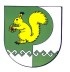 Собрание депутатов Шалинского сельского поселения425 151 Морко район, Кугу Шале ял, Молодежный  урем, 3Телефон-влак: 9-32-65425 151, Моркинский район, дер.Большие Шали ул. Молодежная, 3Телефоны: 9-32-65